Napisala sam pismo                                      (mama) običnom                                         (olovka).Volim kolač s                                            (maline).Jučer sam gledala                                                          (televizija).Moja je sestra kupila novu                                        (suknja).U                                       (škola) ima puno studenata.Ne volim crnu                                    (kava).Sutra putujemo u                                            (Hrvatska).Uvijek nosim u                                    (torbica) bocu vode.Jučer sam čula na radiju                                                (vijesti).Moram se javiti                                       (sestra).Često preko telefona dugo pričam sa svojim                                                (prijateljice).Moja je mama već u                                        (penzija).Sutra putujemo u                                              (Hrvatska).Jučer sam se šetala po                                          (šuma).Studenti sjede na                                          (terasica) jednog kafića.                             Mama je ispekla kolač od                                  (jabuka).U                                    (Slovenija) ima puno lijepih gradova. Dopunite!Živim u                                       .Studiram                                    .Govorim                                      .Danas je vani                                .                                     kavu.Ova pjesma mi se ne                             .U restoranuMarina Sanja i Ivan su gladni, vrijeme je taman za ručak. Marina odluči da bi mogli naručiti jelo u jednom lijepom novom restoranu o kojem je čula od svoje kolegice s posla. U restoranu je mnogo ljudi, skoro svi stolovi su zauzti.Ivan: Dobar dan, ima li ovdje slobodnog mjesta?Konobar: Dobar dan, samo izvolite, ovdje kraj prozora je jedan stol slobodan.Marina: Hvala!Sanja: Vidi, ovdje je jelovnik i vinska karta. Što ćete popiti?Marina: Ja bih željela neko dobro vino. Što kažete?Ivan: To je dobra ideja! Uz ručak vino dobro ide.Sanja: Koje ćemo? Bijelo ili crno?Marina: Ja bih uzela bijelo.Ivan: Može.Sanja: Slažem se.Konobar: Jeste li već odabrali što ćete popiti?Ivan: Molim vas, litru bijelog vina, bocu mineralne vode i tri čaše.Konobar: Dobro, želite li također ručati?Marina: Da, što bi nam preporučili?Konobar: Imamo izvrsnu ponudu morskih plodova.Sanja: Odlično! Ja bih željela škampe na žaru.Ivan: Ja ne volim plodove mora. Imate li ribe?Konobar: Da, mogu vam preporučiti biftek od morskog psa, ili prženog oslića.Ivan: Uzeo bih taj biftek.Konobar: I za vas gospodična?Marina: Ja bih uzela janjetinu.Konobar: I kao prilog?Sanja: Za mene samo miješanu salatu.Ivan: Za mene krumpire.Marina: Ja bih uzela restani krumpir. Ili ne, bolje pomfrit.Ivan, Marina i Sanja: Hvala!Konobar donese ručak.Ivan: Dobar tek djevojke!Marina: Hvala, također!Sanja: Hvala!Nakon ručkaKonobar: Je li bilo sve u redu?Ivan: Hrana je bila odlična, hvala!Konobar: Želite li možda još kavu?Marina: Da, molim. Za mene jedan espreso.Sanja: Ja bih kavu s mlijekom.Ivan: Za mene jedno kapučino.Ivan: Možemo platiti, molim?Konobar: Svakako, samo trenutak, odmah sam kod vas.Konobar: Platit ćete zajedno ili posebno?Ivan: Zajedno! Primate li kartice?Konobar: Naravno!Koliko često idete u restoran?Volite li ići u restoran?Što obično naručite kad ste u restoranu?Mislite li da su češki restorani skupi?Mislite li da su hrvatski restorani skupi?Koliko se obično plaća obrok po osobi?Imate li u Brnu neki omiljeni restoran?Koju kuhinju (mediteransku, talijansku, češku, francusku…) volite najviše?Volite pržena jela?Hrana/RestoranDobar dan, izvolite!Dobar dan, željela bih kavu bez šećera, ali s mlijekom. I čašu vode, molim.Odmah!Jeste li već naručili?Da, već smo naručili!Imate li …..?Gladan sam!Žedan sam!Jesi li žedan?Jesi li gladna?Nisam gladna.Nešto bih popio/pojeo.Mogla bih dobiti sok od naranče?Da li je ovaj stol slobodan?Imate li rezervaciju?Mogu li vam ponuditi....?Molim jelovnik!Jelo je vrlo ukusno.Što želiš za doručak/ručak/večeru?doručkovatiručativečeratiPredjelo/glavno jelo/desertdoručak	ručak		večeraDobar tek! Prijatno!Načini pripremekuhati, peći, pirjati, pržiti, pohati, roštiljatiOkusikiselo, slano, slatko, ljuto, gorkoMesosvinjetina, piletina, puretina, teletina, junetina, govedina, riba, morski plodoviVoćejabuka, kruška, trešnja, višnja, šljiva, breskva, breskva, marelica, nektarina, lubenica, jagoda, grožđe, naranča, limun, mandarina, grejp, banana, smokvaPovrćeluk, češnjak, poriluk, krumpir, zelje, cvjetača, špinat, blitva, mrkva, celer, peršin, rajčica, krastavac, paprika, tikvica, zelena salata, grah, grašak, cikla, hrenSalatasvježa, miješana, sezonska, kisela, francuskaPekarski proizvodibrašno, kruh (bijeli/polubijeli, crni, raženi, kukuruzni...), mlinci, pecivo: kruh, slanac, kifla, žemljica, buhtla, kolač, lisnato od višnje...Prilogkrumpir (pečeni, kuhani, pire), riža, mlinci, tjesteninaMliječni proizvodivrhnje, jogurt, kefir, mlijeko, svježi sir, sirDesertikolač, torta, pita, sladoled, pudingNapitci (piće)bezalkoholni:  voda (gazirana/negazirana/mineralna), sok (gaziran/prirodan), čaj, kakao, kava s mlijekom, sa šlagom, turska kava, espresso, cappuccino, produžena kava, kratka kava...alkoholni: vino, pivo, žestoka pića: votka, rakija, konjak, viski, liker...Začinisol, papar, ljuta/slatka paprika, peršin, lovorov list, origano, ružmarin, kopar, ocatMesni proizvodikobasica, hrenovka, salama, pršut, paštetaPribor za jeložlica, viljuška, nožtanjur, šalica, čaša, lonac...Časování slovesa PITIJa pijem	Mi pijemoTi piješ	Vi pijeteOn pije	Oni pijuČasování slovesa JESTIJa jedem	Mi jedemoTi jedeš	Vi jedeteOn jede	Oni jeduŠto najradije pijete?Što najradije jedete?Podstatná jména dejte do požadovaného pádu!2. pád j. č.olovka, žena, prijateljica, škola3. pád j. č.mama, kavana, ljubav, stvar4. pád j. č.žena, kava, čaša, stolica6. pád j. č. Slovenija, cura, kuća, kćerka7. pád. j. č.Supruga, sestra, limunada, jagoda2. pád. mn. č.supruga, sestra, kava, noć3. pád mn. č.glazba, prijateljica, večer, studentova4. pád mn. č.djevojka, žena, gospođa, sestra6. pád mn. č. zvijezda, malina, baka, mama, ljubav7. pád. mn. č.kuća, kugla, jabuka, knjigaPřeložte!1. Moje babička je už stará.2. Moji rodiče jsou v kavárně.3. Mám jednu sestru.4. Dám si kávu a sklenici vody.5. Moje maminka je účetní.6. Moje sestra se dívá na televizi.7. Nemáme dům, máme jenom byt.8. Těší mě, já se jmenuji Iva.9. Odkud jsi?10. Máš rád kávu s cukrem?Boje   bijela					 crna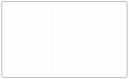   ljubičasta					 siva  plava					 žuta narančasta				 zelena ružičasta					 zlatna crvena					 smeđa	      srebrna 		 Nebo je                                .   			                                    je ljubičasta.			Sunce je                              .			                                     je crna.					Miš je                                  .			                                      je smeđa.More je                                .			                                     je crveni.                                        je ružičasta.		                                      je siva.Snijeg je                              .			                                       je zelena.Majica je                              .			                                        je žuti.Naranča je                              